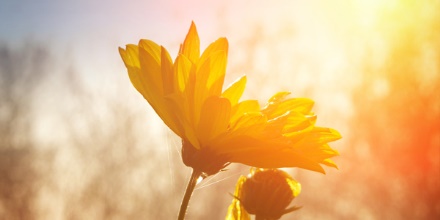 Zoals de zon de bloemen kleurt  zo kleurt uw kind het leven !												6 januari 2020Beste OudersUw kindje werd het voorbije jaar gedoopt. We hopen dat het voor u een mooie dag en een zinvol gebeuren was.Op 2 februari viert de Kerk het feest van “Maria Lichtmis”. Op dit feest herdenken wij dat de kleine Jezus aan God werd opgedragen in de tempel. Omdat het een zinvolle traditie is dat ook wij onze kinderen laten zegenen, nodigen wij u, samen met uw kindje en familie, vriendelijk uit naar één van de volgende eucharistievieringen.  Zaterdag 1 februari 2020in de kerk van 	Helkijn om 16.30 u.	   voor de ouders wonende in St. Denijs, Spiere en Helkijn				Heestert om 18 u.	   voor de ouders wonende in Otegem, Moen en Heestert Zondag 2 februari 2020in de kerk van	Outrijve om 9 u.	   voor de ouders wonende in Outrijve en BossuitAvelgem om 10.30 u. voor de ouders wonende in Kerkhove, Waarmaarde                                   en AvelgemDit is een richtlijn, het spreekt vanzelf dat u mag wisselen van kerk.Aansluitend wordt u een glaasje aangeboden.Wij bidden in de eucharistieviering samen voor uw kindje, we zullen het zegenen en daarna kunt u het naamkaartje (als uw kindje in één van deze kerken gedoopt is) meenemen naar huis. Onze kleinsten uit verschillende scholen zorgen voor een kindvriendelijke toets.Met vriendelijke groeten,de doopheren: pr. Achiel Roets, pr. Marc Pollet, di. Jan Reynaert, di. Patrick Denauw,de doopcatechisten: Liselotte Buyck, Rosette Vanderstraeten, Marie-Rose Baelde en Marijke Lobel.